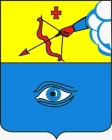 ПОСТАНОВЛЕНИЕ__12.12.2022__                                                                                                  № _36/7_ г. ГлазовОб осуществлении закупок малого объема с использованием подсистемы «Управление в сфере закупок товаров, работ, услуг для государственных нужд Удмуртской Республики» региональной информационной системы в сфере закупок товаров, работ, услуг для обеспечения нужд Удмуртской РеспубликиВ целях повышения эффективности и результативности, обеспечения прозрачности и гласности в сфере закупок товаров, работ, услуг в соответствии с положениями Федерального закона от 05 апреля 2013 года № 44-ФЗ «О контрактной системе в сфере закупок товаров, работ, услуг для обеспечения государственных и муниципальных нужд», руководствуясь пунктом 3 постановления Правительства Удмуртской Республики от 28 апреля 2022 года № 230 «О региональной информационной системе в сфере закупок товаров, работ, услуг для обеспечения нужд Удмуртской Республики, особенностях осуществления закупок в Удмуртской Республике и внесении изменений в постановление Правительства Удмуртской Республики от 22 мая 2017 года № 203 «О государственной информационной системе «Автоматизированная информационная система управления бюджетным процессом Удмуртской Республики»:П О С Т А Н О В Л Я Ю :1. Муниципальным заказчикам (Администрации муниципального образования «Город Глазов», отраслевым (функциональным) органам Администрации муниципального образования «Город Глазов», муниципальным казенным учреждениям), муниципальным бюджетным учреждениям, муниципальным автономным учреждениям, муниципальным унитарным предприятиям муниципального образования «Город Глазов» (далее – заказчики муниципального образования «Город Глазов») осуществлять закупки у единственного поставщика (подрядчика, исполнителя) в соответствии с пунктами 4, 5 части 1 статьи 93 Федерального закона от 5 апреля 2013 года № 44-ФЗ «О контрактной системе в сфере закупок товаров, работ, услуг для обеспечения государственных и муниципальных нужд» (далее – Федеральный закон № 44-ФЗ), за исключением закупок, сведения о которых составляют государственную тайну, с использованием подсистемы «Управление в сфере закупок товаров, работ, услуг для государственных нужд Удмуртской Республики» региональной информационной системы в сфере закупок товаров, работ, услуг для обеспечения нужд Удмуртской Республики, в порядке, установленном Министерством финансов Удмуртской Республики.2. Признать утратившим силу постановление Администрации города Глазова от 29.03.2019 г. № 36/1 «Об осуществлении закупок малого объема».3. Контроль за исполнением настоящего постановления возложить на Начальника управления финансов, наделенного правами юридического лица, Администрации города Глазова Петрова И.В.4. Настоящее постановление вступает в силу с 1 января 2023 года.Администрация муниципального образования «Город Глазов» (Администрация города Глазова) «Глазкар» муниципал кылдытэтлэн Администрациез(Глазкарлэн Администрациез)Глава города ГлазоваС.Н. Коновалов